DAG VAN DKO 7 FEBRUARI.  Afdeling edelsmeden.WORK SHOP MESSING GIETEN IN OSSA SEPIA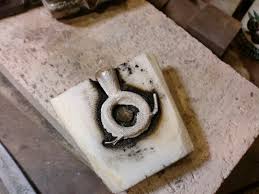 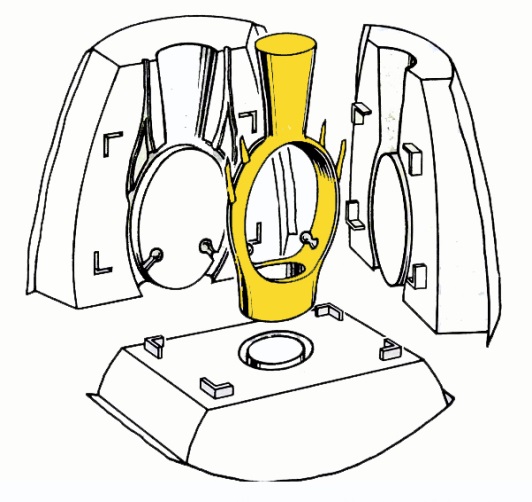 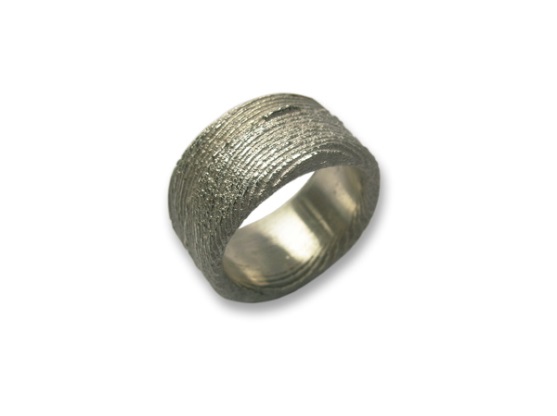 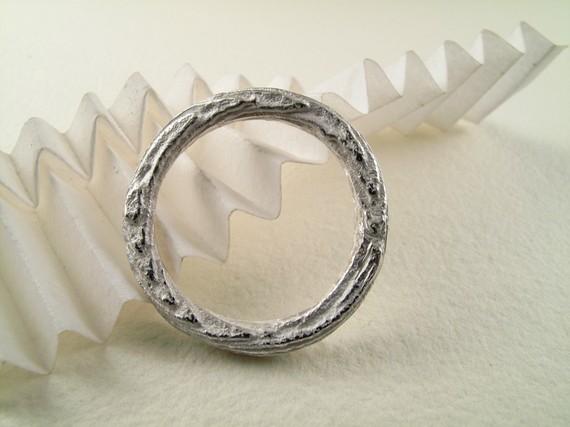 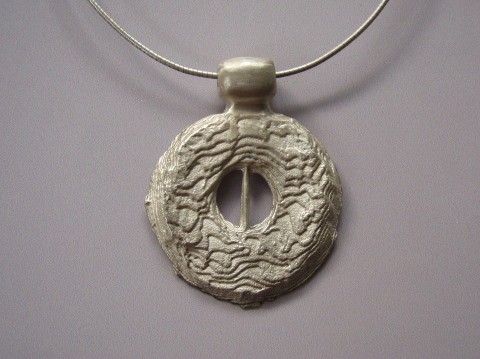 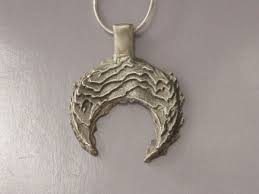 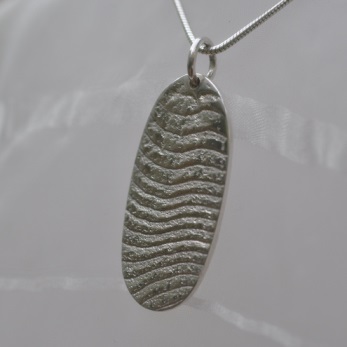 Eerste sessie om 11u. Maximum 7 deelnemers.Tweede sessie om 15u. Maximum 7 deelnemers.